CLARE STANFORD MEMORIAL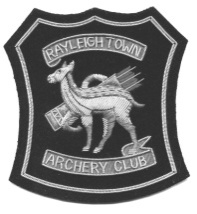 RECORD STATUS & ROSE AWARD Sunday 29th August 2021Rayleigh Town Archery ClubRunwell Hospital Sports and Social Club, Runwell Chase,Wickford, Essex SS11 7XXJUDGE: T.B.C                LADY PARAMOUNT: Marlene HutchisonROUNDSYork / HerefordBristol 1 - 5 (Juniors according to age group)Assembly: 9.30am   Sighters: 9.45amThe Meeting will be conducted under GNAS Rules of Shooting.No provision will be made for professional archers or archers shooting with crossbows.All Record Status shoots are liable for drug testing. Competitors approached to give samples must comply.If they refuse, that refusal will be treated as a positive result.GNAS membership cards may be inspected when booking in.Please note GNAS rule 307 covering dress regulations requires all archersto wear the accepted dress.  (No blue denim or camouflage allowed)FEE £ 10   Cheques made payable to “Rayleigh Town Archery Club”Entries To:  Paul West 134 Long Riding Basildon Essex SS14 1RBTel: 07917 006360  E.Mail : paulwest2018rtac@gmail.comwww.RayleighTownArcheryClub.co.ukClosing date:  18/8/2021  Late entries will be accepted - space permitting.No refunds will be given for withdrawal after the closing date.Rayleigh Town Archer Club cannot accept responsibility for loss or damage to persons or property.Light Refreshments will be available.Signed: Parent/Guardian(s) for Junior Entries:…………………………………….……………………………This entry form was sent by: ……………………… E-mail Address: …..………………………………....….Contact Telephone No: .................................  Address: ..……… ……………………………............................                 In view of the provisions of the GNAS Protection of Children and VulnerableAdults Policy, those who wish to take photographs at this event are toregister on arrival.  No unauthorised photography will be permitted.NameClubRndJun D.O.B.Gent LadyWheelChairBowGNASNo.FeeArchersSignature